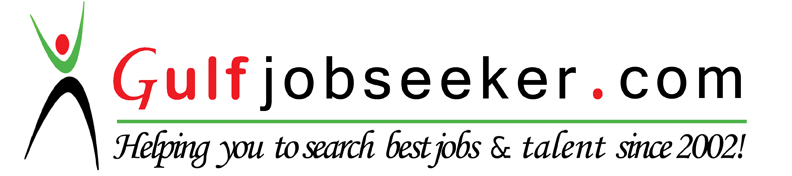 Whats app  Mobile:+971504753686 Gulfjobseeker.com CV No:1564500E-mail: gulfjobseeker@gmail.comApplied for Security GuardOBJECTIVE:A well groomed and assertive individual who has all of the physical and mental capabilities necessary to properly carry out the duties and responsibilities of a professional Security Guard. I have extensive experience of guarding property, assets and people, and someone who will always give members of the public helpful assistance, advice, guidance and information. Right now i would like to work for a company that offers a competitive compensation package, comprehensive benefits, & opportunities for career advancement.PROFESSIONAL EXPERIENCE:Responsibilities                                                                                                           Conducted security checks and inspecting building entrances and exits.  Responded quickly to all incidents of theft, fire, sabotage or unauthorized entry.Facilitated and ensured the safety of visitors and employees in the event of an emergency evacuation.  Locked and unlocked doors according to schedule. Monitored entrances and exits.  Coordinated badge access control and parking permits for staff & visitors.  Made sure that all visitors signed in and outCreating a safe and comfortable working environment for employees and visitors.Responding to emergency situations as they arise.Accurately reporting all incidents to senior managers.Monitoring and operating CCTV cameras and other recording systems.Checking and validating business visitor credentials.Controlling the entry and exit of vehicles.Making sure that no unauthorized personnel enter restricted areas.Answering queries from visitors to the shopping centre.Issuing warnings to owners of illegally parked vehicles.Accurately updating administrative records and sheets.Carrying out inspections of stores and the car park.EDUCATION:Computer SKILLS:File management.Internet UseMicrosoft Word and PowerPointLanguages:English		Punjabi		UrduHindi	Personal InformationCompanyDesignationYearsZime’s security (pvt) Ltd, PakistanSecurity guardMar, 2009toJun, 2014S. No.CertificateName of InstitutePassingYear1MatriculationPakistan Adventist seminary 20002IntermediateIntermediate Lahore board,2002Marital statusMarriedDate of birth  July27,1980